MECHANICAL ENGINEERING MASTER PLAN AND ADVISING RECORDSTUDENT RESPONSIBILITIES (Please read before filling out Master Plan)Students must email the Master Plan Word Document electronically to mech.engineering@sdsu.edu Transfer students must file the Master Plan before they can be considered for major status.If a Master Plan is not filed as required above, you will not be allowed to register in subsequent ME classes. Pre- and co-requisites will be enforced according to the catalog.Ensure all ME and GE requirements are met for graduation.Mechanical Engineering students are encouraged to take ME 496: Fluids Engineering, which is equivalent to AE 340.This is not a legally-binding document. Advisors will do their best to assist students with course planning. It is the student's responsibility to ensure that they are following prerequisite and graduation guidelines.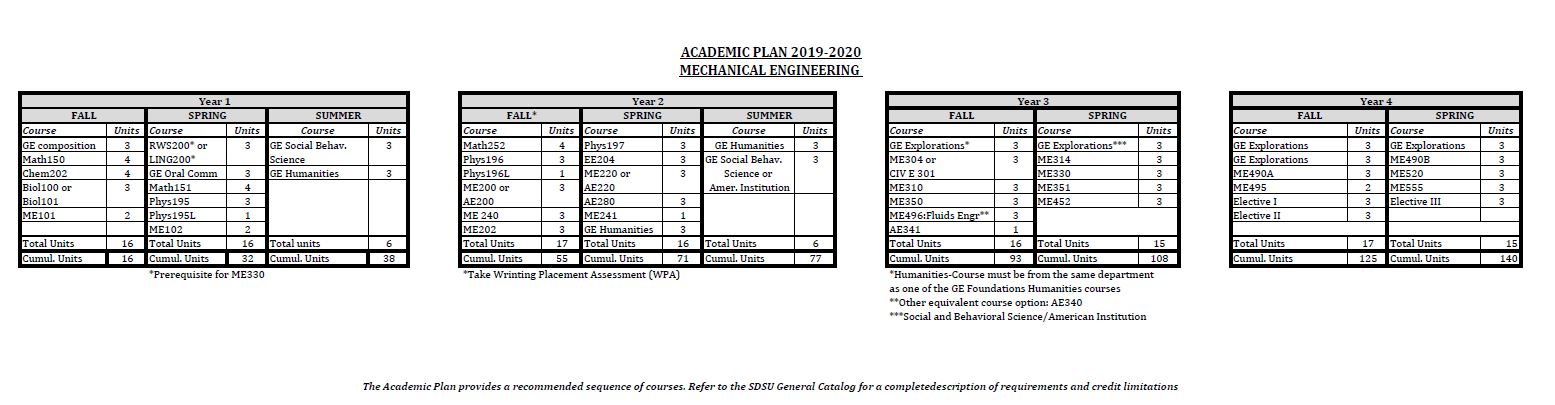 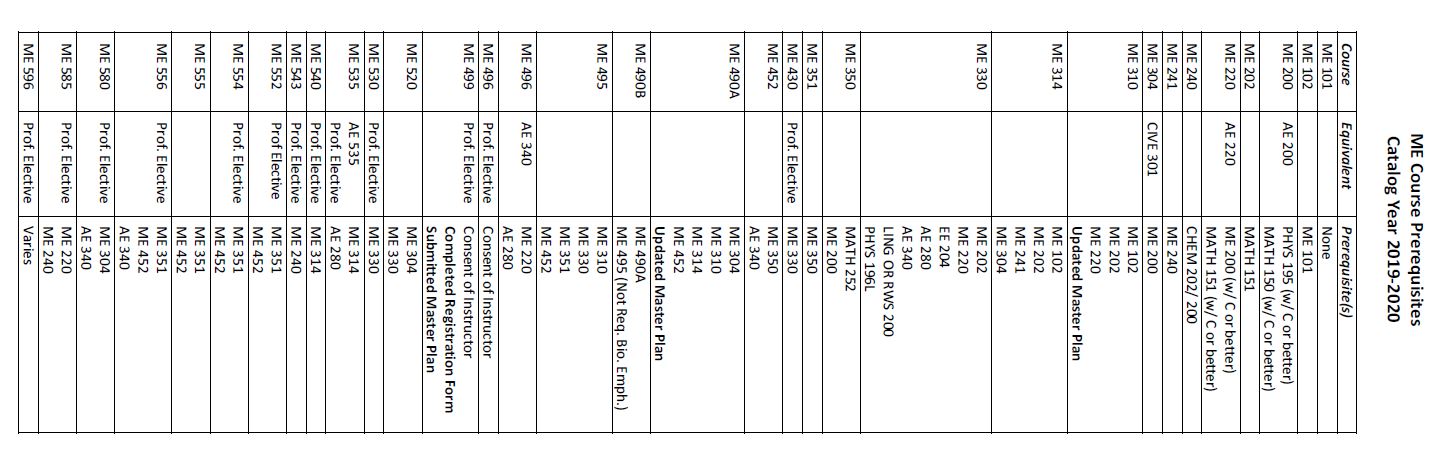 NAME: Last, First, InitialRed IDFirst Semester as ME MajorExpected Date of Graduation Phone NumberEmailCatalog YearSDSU COURSESSDSU COURSESTRANSFER COURSESTRANSFER COURSESTRANSFER COURSESADVISING RECORDADVISING RECORDADVISING RECORDADVISING RECORDADVISING RECORDADVISING RECORDADVISING RECORDADVISING RECORDADVISING RECORDADVISING RECORDREQUIRED COURSES GRADEEQUIVALENT COURSESCHOOLSCHOOLSEMESTERS AT SDSU (e.g., F19, or S20, or Su19)SEMESTERS AT SDSU (e.g., F19, or S20, or Su19)SEMESTERS AT SDSU (e.g., F19, or S20, or Su19)SEMESTERS AT SDSU (e.g., F19, or S20, or Su19)SEMESTERS AT SDSU (e.g., F19, or S20, or Su19)SEMESTERS AT SDSU (e.g., F19, or S20, or Su19)SEMESTERS AT SDSU (e.g., F19, or S20, or Su19)SEMESTERS AT SDSU (e.g., F19, or S20, or Su19)SEMESTERS AT SDSU (e.g., F19, or S20, or Su19)SEMESTERS AT SDSU (e.g., F19, or S20, or Su19)REQUIRED COURSES GRADEEQUIVALENT COURSESCHOOLSCHOOLF19S20F20S21F21S22F22F22S23BIOL 100 (3)CHEM 202 (4)MATH 150 (4)ME 101 (2)MATH 151 (4)ME 102 (2)PHYS 195 (3)PHYS 195L (1)LING or RWS 200 (3)MATH 252 (4)ME 200 (3)ME 202 (3)ME 240 (3)PHYS 196 (3)PHYS 196L (1)AE 280 (3)EE 204 (3)ME 220 (3)ME 241 (1)PHYS 197 (3)AE 340 (3) (refer to 6.)AE 341 (1)ME 304 (3)ME 310 (3)ME 350 (3)ME 314 (3)ME 330 (1)ME 351 (3)ME 452 (3)ME 490A (3)ME 495 (2)Elective I (3)Elective II (3)ME 490B (3)ME 520 (3)ME 555 (3)Elective III (3)                Advisor's Name                Advisor's Name                Advisor's Name                           Signature                            Signature                            Signature                            Signature                            Signature                            Signature                            Signature             Date            Date            Date